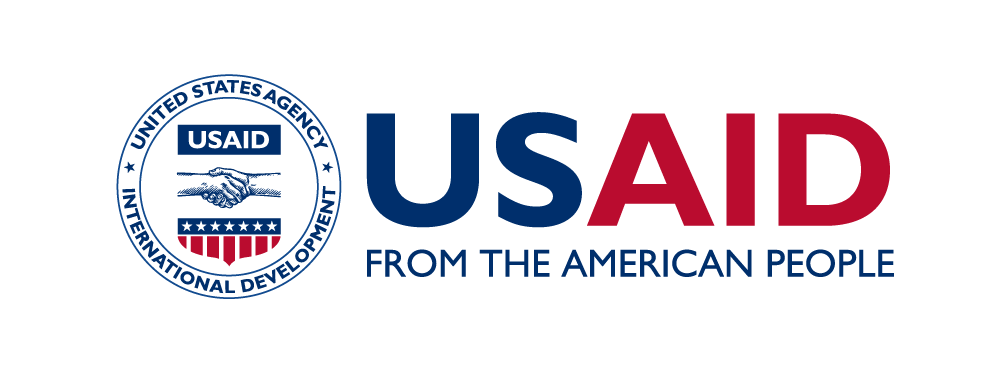 USAID/Africa BureauWater Quality Assurance Plan TemplateWater Quality Assurance Plan 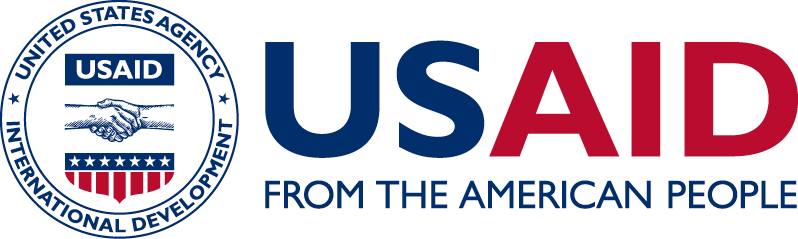 PROJECT/ACTIVITY DATAORGANIZATIONAL/ADMINISTRATIVE DATACertification:I, the undersigned, certify that:The information on this form and accompanying WQAP is correct and complete.Implementation of these activities will not go forward until specific approval is received from the C/AOR.  All mitigation and monitoring measures specified in the WQAP will be implemented in their entirety, and that staff charged with this implementation will have the authority, capacity and knowledge for successful implementation. 
(Signature)					 	(Date)	

(Print name)		(Title)	 PROJECT/ACTIVITY NAME: ___________________________________________________ [Include signature blocks in accordance with Bureau and/or Mission policy. At a minimum include the noted required signatures. Add other signatures as necessary.] (CUSTOMIZABLE BY BUREAU)Notes: 
1. For clearance to be granted, the activity MUST be within the scope of the activities for which use of the WQAP is authorized in the governing IEE. Review IEE before signature. If activities are outside this scope, deny clearance and provide explanation in comments section. The Partner, C/AOR, MEO and REA must then confer regarding next steps: activity re-design, an IEE or EA.2. Clearing a WQAP containing one or more findings that significant adverse impacts are possible indicates agreement with the analysis and findings. It does NOT authorize activities for which “significant adverse impacts are possible” to go forward. It DOES authorize other activities to go forward. The Partner, C/AOR, MEO and REA must then confer regarding next steps: activity re-design, an IEE or EA.* C/AOR, MEO and REA clearance is required. BEO clearance is reserved for 'high risk' activities as determined by the Mission or REA, or where the environmental screening has determined that 'significant adverse impacts' are possible. Scale, number of beneficiaries & sites, urban settings, potential contaminants, etc., may be factors.DISTRIBUTION: [Customizable]ContentsI. Introduction	3II. Assessment of Applicable Water Quality Standards and Criteria	4A. Research of Regulatory Requirements	4B. Inventory of Selected Water Quality Standards and Criteria	5III. Resources for Sample Collection and Laboratory Analysis	7A. Sample Collection and Field Measurement	7B. Laboratory Analysis	7C. Documentation of Availability of Resources	9IV. Implementation of the Water Quality Assurance Plan	Error! Bookmark not defined.V. Corrective Measures	11A. Human Health-Related Drinking Water Quality Parameters of Concern:	11B. Operational-Based Drinking Water Quality Parameters of Concern:	11TablesTable II-A: Applicable Human Health-Related Drinking Water Quality Parameters of Concern	5Table II-B: Applicable Operational-Based Drinking Water Quality Parameters of Concern	6Table III-A: Availability of Resources for Sample Collection and Laboratory Analysis	9IntroductionAssessment of Applicable Water Quality Standards and CriteriaResearch of Regulatory RequirementsUSAID Recommended Water Quality Parameters: Health-Related Parameters:ArsenicFecal ColiformFluorideNitrate (as NO3)Operational-Related Parameters: Electrical conductivity (EC)Total Dissolved Solids (TDS)pHTurbidityHost Country RegulationsWHO GuidanceInventory of Selected Water Quality StandardsThe drinking water quality parameters summarized in Tables II-A and II-B are the basis of water quality monitoring for this program. Note that samples are collected and analyzed at least once before construction and once at commissioning of the water source. After commissioning the new supply source, the parameters are tested at the frequency suggested below for each parameter. The USEPA guidance values below are from the USEPA National Primary Drinking Water Regulations. The WHO guidance values are from the WHO Guidelines for Drinking-Water Quality (WHO, 2017). Notes: * Analysis for thermos-tolerant coliforms (TtC) bacteria, or Escherichia coli.N.S. Not specified in the guidance
Notes:  (1) The value of electrical conductivity (EC) is based on the State of California secondary MCL for drinking water from the range of EC at 900 to 1600 μS/cm. (California State Water Resources Control Board, 2010) (2) USEPA has not promulgated guidance values for turbidity; however, per the USEPA Surface Treatment Rule, in drinking water systems, turbidity must not exceed 5 NTU; systems that filter must ensure that the turbidity go no higher than 1 NTU (0.5 NTU for conventional or direct filtration) in at least 95% of the daily samples for any two consecutive months: http://nepis.epa.gov/Exe/ZyPDF.cgi?Dockey=500025GQ.txtRationale for Selection of Site Specific Water Quality Parameters: In this section the IP describes the results of sanitary surveys and other research that led to the selection of additional water quality parameters of concern listed in Tables II and III. This section also includes the rationale for selecting guideline values or limits for water quality testing that trigger corrective actions. It should also provide the rationale for the selected testing frequency.Resources for Sample Collection and Laboratory AnalysisSample Collection and Field MeasurementAvailability of Trained PersonnelAvailability of Appropriate EquipmentProcedures and protocols for collection, measurement, sample preservation and transport to laboratories.Laboratory AnalysisLocation of Nearest Qualified LaboratoryAvailability of Proper Analytical EquipmentAvailability of Trained PersonnelReporting and QA/QC of DataField Analysis using Portable Test KitsDocumentation of Availability of ResourcesSUSTAINABILITY and OPERATIONAL FACTORS AFFECTING WATER QUALITYPlanningDesign and ConstructionSource ProtectionOperational SustainabilityStakeholder ParticipationRoutine Operation and MaintenanceRoutine Monitoring and TestingTrainingCorrective Measures Human Health-Related Drinking Water Quality Parameters of Concern:Operational-Based Drinking Water Quality Parameters of Concern:Summary EMMP MatrixThis section should include the completed summary matrix of environmental mitigation and monitoring measures as indicated in the example EMMP shown below and at this internet location: http://www.usaidgems.org/wqap.htm Example Summary WQAP EMMP MatrixXXX WASH PROJECTSITE: XXXEnvironmental Mitigation/ Enhancement Plans for Established WASH ProjectsWATER QUALITY ASSURANCE PLANActivity: Water SupplyAdverse Impact: Inadequate Water QualitySites:  Water Pans: Location XXXX.   Boreholes: Location XXXX.  Pipeline Extension: Location XXXX.             Rock Catchments: Location XXXX.  RWH Tanks: Location XXX.NB: Indicate if a  water quality feasibility study has been conducted by a consultant and design plans are being developed for the recommended treatment units for all water sources. Installation of the treatment systems will be undertaken in the course of the year.Project/ Activity Name:Implementation Start/End:Solicitation/Contract/Award Number:Implementing Partner(s):Geographic Location(s):Period of Performance:Tracking ID/file name/Link of Parent (Source) IEE for Program/ Activity / D.O.Tracking ID/link of WQAP Tracking ID/link of Other, Related Analyses:Implementing Operating Unit(s): 
(e.g. Mission or Bureau or Office)Funding Amount:Lead BEO Bureau:Prepared by: Date Prepared:Submitted by:Date Submitted:Implementing Partner individual contact and title, address, phone and emailUSAID AOR Contact:Proposed subproject/ subgrantLocation of WASH ActivitiesApproval:Clearance:___________________________________________________
[NAME], Activity Manager (as appropriate)_______________
DateClearance:___________________________________________________
[NAME], A/COR (required)_______________
DateClearance:___________________________________________________
[NAME], Mission Environmental Officer (as appropriate)_______________
DateClearance:___________________________________________________
[NAME], Regional Environmental Advisor (as appropriate)_______________
DateConcurrence:___________________________________________________
[NAME], _______ Bureau Environmental Officer (if required)_______________
DateConcurrence:___________________________________________________
[NAME], ________ Bureau Environmental Officer, (other BEOs as appropriate)_______________
DateTable II-A: Applicable Human Health-Related Drinking Water Quality Parameters of ConcernTable II-A: Applicable Human Health-Related Drinking Water Quality Parameters of ConcernTable II-A: Applicable Human Health-Related Drinking Water Quality Parameters of ConcernTable II-A: Applicable Human Health-Related Drinking Water Quality Parameters of ConcernTable II-A: Applicable Human Health-Related Drinking Water Quality Parameters of ConcernTable II-A: Applicable Human Health-Related Drinking Water Quality Parameters of ConcernTable II-A: Applicable Human Health-Related Drinking Water Quality Parameters of ConcernUSEPA GuidanceUSEPA GuidanceUSEPA GuidanceHost Country RegulationsHost Country RegulationsWHO GuidanceWHO GuidanceParameterLimitFrequency LimitFrequencyLimitFrequencyArsenic0.01 mg/lquarterly0.01 mg/lN.S.Fecal Coliform*00/100 ml quarterly00/100mlN.S.Fluoride4.0 mg/l1.5 mg/lN.S.Nitrate (as NO3)10 mg/l50 mg/lN.S.Table II-B: Applicable Operational-Based Drinking Water Quality Parameters of ConcernTable II-B: Applicable Operational-Based Drinking Water Quality Parameters of ConcernTable II-B: Applicable Operational-Based Drinking Water Quality Parameters of ConcernTable II-B: Applicable Operational-Based Drinking Water Quality Parameters of ConcernTable II-B: Applicable Operational-Based Drinking Water Quality Parameters of ConcernTable II-B: Applicable Operational-Based Drinking Water Quality Parameters of ConcernTable II-B: Applicable Operational-Based Drinking Water Quality Parameters of ConcernUSEPA GuidanceUSEPA GuidanceUSEPA GuidanceHost Country RegulationsHost Country RegulationsWHO GuidanceWHO GuidanceParameterLimitFrequencyLimitFrequencyLimitFrequencyElectrical Conductivity (EC)(1)1600 μS/cmN.S.N.S.TDS500 mg/l1000 mg/lN.S.pH6.5-8.5 S.U.N.S.N.S.Turbidity (2)5 NTUN.S.N.S.Table III-A: Availability of Resources for Sample Collection and Laboratory AnalysisTable III-A: Availability of Resources for Sample Collection and Laboratory AnalysisTable III-A: Availability of Resources for Sample Collection and Laboratory AnalysisTable III-A: Availability of Resources for Sample Collection and Laboratory AnalysisTable III-A: Availability of Resources for Sample Collection and Laboratory AnalysisTable III-A: Availability of Resources for Sample Collection and Laboratory AnalysisTable III-A: Availability of Resources for Sample Collection and Laboratory AnalysisTable III-A: Availability of Resources for Sample Collection and Laboratory AnalysisCollection and Field MeasurementCollection and Field MeasurementCollection and Field MeasurementLaboratory Analysis and ReportingLaboratory Analysis and ReportingLaboratory Analysis and ReportingLaboratory Analysis and ReportingParameterField TeamEquipmentProtocolLab LocationEquipmentMethodology, Uncertainty PersonnelSource TypeMitigation PlanEvidence of mitigation measureFollow up/ frequencyResponsible persons/ organizationsConstruction StageWater PansConstruct cattle troughs away from the water pan siteProvide a cutoff trench for any storm water flowing in from any nearby farms, markets, trading centers etcConstruct a suitable silt trap to control siltation of the reservoirConstruct the embankment with gentle and well compacted slopes to prevent any soil erosion of the walls during rainy seasonsPlant appropriate grass, other groundcover and/or trees on the embankment and its sorrounding catchments respectivelyProvide adequate dead storage below the intake chamber to minimize siltation of the draw pipeFence round the water pan siteEnsure all spilled oils and fuels are properly disposedProperly dispose off all waste/ unwanted matter from the reservoirInstall an appropriate water treatment unit Installation, completion reports, photosAfter construction and every three monthsContractors, community and IPBoreholesInstall durable pipe casings Ensure proper disposal of waste materials from the drillings pit to prevent any seepage to the ground waterProper development of the pit to remove any unwanted material occurring during drilling processTake water samples for physiological, chemical, bacteriological and arsenic water quality testing in an approved government laboratory.Fence round the borehole and pump house sitesEnsure all spilled oils and fuels are properly disposed by removing affected  soilProvide appropriate treatment system to remove identified chemical impuritiesInstallation, completion reports, photos water quality reports, photos, design drawings for treatment unitsDuring construction, after construction and after every three monthsContractors, IP, communityPipeline ExtensionAvoid swampy areas in installation of the pipes or else use galvinized iron (GI) pipes in swampy areas to prevent any cracks of pipes and an eventual pipe water contaminationCover all the installed pipes/ refilling the excavated trenches with soil Conduct physio-chemical and bacteriological water quality tests at the end point of the pipeline extension to ascertain any contamination in the lineProvide appropriate water treatment system  Installation, completion reports, photos,water quality reports, photosDuring and after construction and after every three monthsIP, relevant ministry, communityRock catchmentsFence all round the developed rock catchmentsCart away or remove all waste matter from the rock catchmentsConstruct diversion trenches in the upstream of the rock catchments to prevent any outside storm water from flowing insideConduct water quality analyses and provide appropriate treatment systemInstallation and water quality reports, photosDuring and after construction and after every three monthsCommunity, contractorRain water harvesting (RWH) TanksProvide an overflow pipeProvide a Wash out pipe at the bottom of the tankConstruct a suitable water collection chamber and provide adequate drainage for spilled waterConduct water quality analysesSensitize the users on the need to boil drinking waterInstallation and water quality reports, photosDuring and after construction and after every three monthsContractor, communityShallow wellsTake water samples for chemical, bacteriological and arsenic water quality testing in an approved government laboratoryFence round the shallow wellProvide proper drainage of spilled water Installation and water quality reports, photosDuring and after construction and after evry three monthsIP, communityOperation StageWater PansAvoid entry of people and animals into the reservoirMaintain plant grass and trees on the embankment and its sorrounding catchments respectivelyAvoid cultivation of the catchments areaProvide hygiene and sanitation facilities at least 50m away from the reservoir, pref. Downslope.Undertake water quality tests (physiochemical and bacteriological) on quarterly basis Conduct routine maintenance of rainwater catchment pan and water treatment system.  Water quality reports, photosAfter every 3 monthsCommunity, IPBoreholesUndertake water quality tests (physiochemical and bacteriological) on quarterly basis Maintenance of the borehole equipment and treatment unitProvide hygiene and sanitation facilities at least 50m away from the borehole at an approriate siteCommunity senstization on proper handling of water after drawing itWater quality reports, photosAfter every 3 months and yearlyIPPipeline ExtensionUndertake water quality tests (physiochemical and bacteriological) on quarterly basis Ensure immediate repairs of leakages to prevent any contamination of pipe waterWater quality reportsAfter every 3 months, continuousIP, communityRock catchmentsRemove any silt matter deposited in the catchments after and before the rainy seasonReplace the filter media placed in the catchments after some time to maintain proper filtrationUndertake water quality tests (physiochemical and bacteriological) on quarterly basis water quality reportsAfter every 3 months and yearlyCommunity, IPRWH TanksEmpty and clean the tank using chlorine twice a yearEnsure the roof catchments is free from any foreign matter at all timesProvide a cover lid in the inspection chamberReports from the users6 months, continuously, after constructionSchool headsShallow wellsUndertake immediate repairs of any cracks on the well capUndertake water quality tests (physiochemical and bacteriological) on quarterly basis Provide a diversion trench for any storm water to protect the well capVisual inspection of works, review water quality reportsAfter construction and after every 3 monthsCommunity, IP